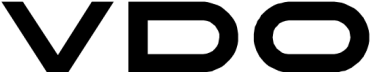 The VDO WorkshopTab will in future be equipped with the WABCOWÜRTH multi-brand diagnostics systemThe additional function will be activated via the software licenseAvailable for commercial vehicle workshops from early 2017Frankfurt, September 2016. Workshops using Continental’s VDO Workshop Tablet will soon be able to use the multi-brand diagnostic system W.EASY of the WABCOWÜRTH Workshop Services GmbH. The two companies have now signed the relevant partnership agreement. This will make automotive mechatronics work easier in commercial vehicle workshops, because the number of input devices will be reduced, simplifying access to the diagnostic data. Important new diagnostic functions will be integrated into the WorkshopTab, especially for air suspension and braking systems, but also for multi-brand tractor truck diagnostics. The Tab was designed as a tool for tachograph inspections and the new functions can also be combined as part of a normal workshop vehicle service where required.The VDO Workshop Tablet combines all the tachograph inspection functions in one device, making day-to-day workshop tasks up to 50% faster thanks to self-explanatory test sequences – and the integrated W.EASY multi-brand diagnostic solution by WABCOWÜRTH will increase these time savings even more, because workshops can now diagnose motor vehicles, trailers, buses and transporters from the same input device when used in conjunction with the W.EASY + Box. W.EASY integrates the original WABCO system diagnostics and the original Haldex Trailer diagnosis into just one system. This eliminates the time-consuming changing of diagnostic boxes and connection cables. The VDO Workshop Tablet uses various interfaces to connect to the W.EASY diagnosis box. Anyone wishing to use the additional functions can buy the relevant license for the Tablet via the VDO service. The functions will be activated after a software update is carried out.The VDO Workshop Tablet with the W.EASY multi-brand diagnosis, available from early 2017, will be showcased during the Automechanika in workshops in the Forum at Continental booth A03/05. The one-hour workshops will be held from September 14 to 17 at 10:15 a.m., 11:30 a.m. and 2 p.m. You can register at +49 69 7603 1323 or email tachograph@vdo.deCaption Continental_pp_VDO_WorkshopTab_Wabco.jpgExpanded functionality – The W.EASY multi-brand system by WABCOWÜRTH can soon be used on the VDO Workshop Tablet.Photo: ContinentalContinental develops intelligent technologies for transporting people and their goods. As a reliable partner, the international automotive supplier, tire manufacturer, and industrial partner provides sustainable, safe, comfortable, individual, and affordable solutions. In 2015, the corporation generated sales of €39.2 billion with its five divisions, Chassis & Safety, Interior, Powertrain, Tires, and ContiTech. Continental currently employs approximately 215,000 people in 55 countries.Information management in and beyond the vehicle is at the very heart of the Interior division. The product portfolio for different types of vehicles includes: instrument clusters, multifunctional and head-up displays, control units, access control and tire-information systems, radios, infotainment systems, input devices, control panels, climate control units, software, cockpits as well as services and solutions for telematics and Intelligent Transportation Systems. The Interior division employs more than 40,000 people worldwide and generated sales of €8.2 billion in 2015.Within the Interior Division the Commercial Vehicles & Aftermarket Business Unit accommodates the specific requirements of the commercial vehicle, special vehicle and aftermarket sector. A global network of sales and service companies ensures proximity to local customers. Covering the product brands Continental, VDO, ATE, Galfer and Barum the Business Unit offers electronic products, systems and services for commercial and special vehicles, a broad selection of products for specialized workshops and spare parts for the Independent Aftermarket and the Original Equipment Services after end of series production of the vehicle manufacturer.About WABCOWÜRTH
WABCOWÜRTH offers innovative multi-brand diagnostic technology, integrated software packages, and a specialist technical customer service for the maintenance of electrical components and systems in commercial vehicles worldwide. WABCOWÜRTH Workshop Services is a joint venture between the Würth Group and WABCO Holdings Inc. (NYSE:WBC). The independent company based in Künzelsau offers Würth expertise in customer service and multi-brand diagnosis, and the technological expertise of WABCO, as a complete package. For more information, visit www.wabcowuerth.comContact for Journalists Christopher SchreckeHead of Media Relations and Internal Communications
Commercial Vehicles & AftermarketContinentalPhone: +49 69 7603-2022
E-Mail: christopher.schrecke@continental-corporation.comWABCOWÜRTH Workshop Services GmbHNicole FahrBenzstaße 774653 GaisbachPhone: +49 7940 981863301E-Mail: nicole.fahr@wabcowuerth.comThis press release is available in the following languages: German, EnglishLinksOnline press portal: www.continental-presse.de www.continental-presse.deMedia database: www.continental-mediacenter.comVideo portal: videoportal.continental-corporation.com